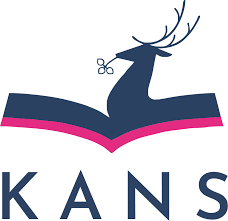 ZESZYTY WYDZIAŁU NAUK MEDYCZNYCH I TECHNICZNYCH............................................................................(imię i nazwisko)............................................................................(adres)ZGODA NA PUBLIKACJĘ WIZERUNKUMając na uwadze moje prawa wynikające z ustawy z dnia 4 lutego 1994 r. o prawie autorskim i prawach pokrewnych (tekst jednolity Dz.U. z 2006 r. nr 90, poz. 631 z późn. zm.), niniejszym oświadczam, iż wyrażam zgodę na nieodpłatne i nieograniczone czasowo wykorzystanie mojego wizerunku   przedstawionego   na   fotografii (fotografiach)   autorstwa …………………………………………………........ w artykule pt. ..........................................................................................................................................................................................................................................................................................................................................................................opublikowanego w czasopiśmie „ ZESZYTY WYDZIAŁU NAUK MEDYCZNYCH I TECHNICZNYCH” (numer ..............…                           rok wydania	)............................................................................(podpis udzielającego zgodę).......................................................................(miejscowość, data)